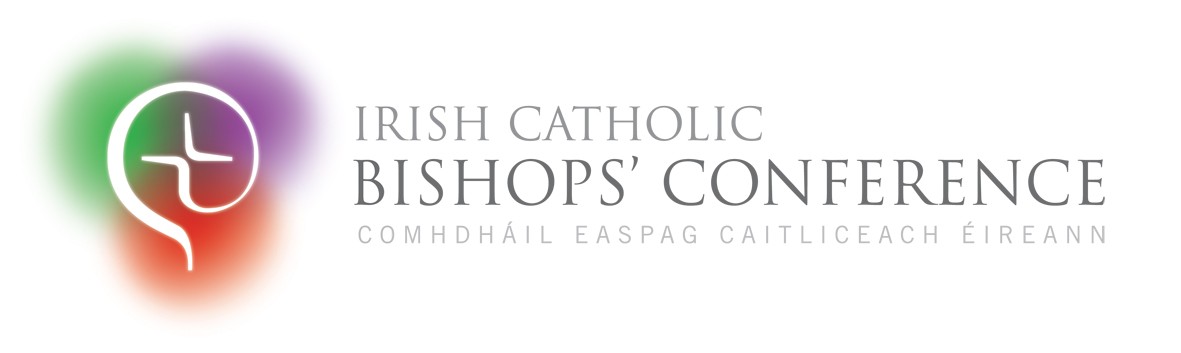 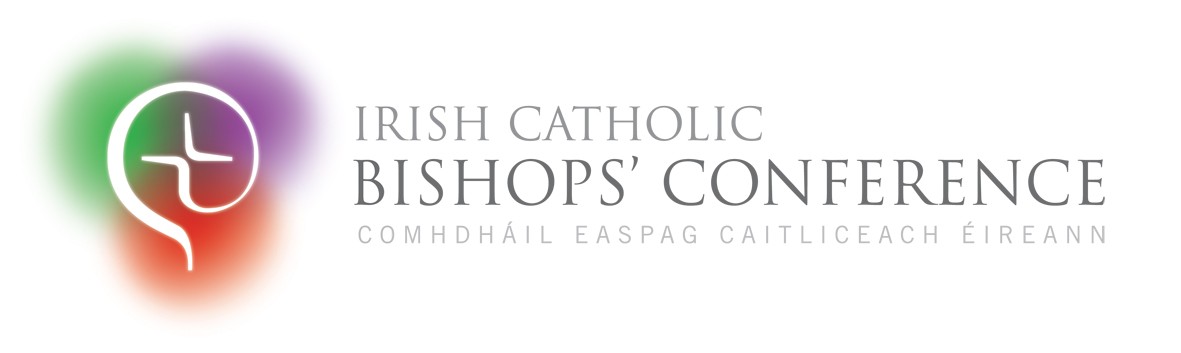 The Irish Catholic Bishops’ Conference wishes to appoint a Coordinator for the Irish Council for Prisoners Overseas (ICPO) and Emigrant Officer to the Irish Episcopal Council for Emigrants (IECE).JOB  DESCRIPTIONPost:	Coordinator for the Irish Council for Prisoners Overseas (ICPO) andEmigrant Officer to the Irish Episcopal Council for Emigrants (IECE)Job Type:		Full-timeContract Duration:	Three-year fixed term to cover Career BreakLocation:		Columba Centre, St Patrick’s College, Maynooth, Co KildareReporting to:	Executive Administrator of the Commissions and Agencies of the Irish Episcopal ConferenceCoordinator for the Irish Council for Prisoners Overseas – Key Activities/ResponsibilitiesLeadershipAct as an advisor to the Council regarding external and internal issues that affect the organisationIn addition to the Chair of the Council, act as a spokesperson for the organisationDevelop and oversee short and long term strategic plans in conjunction with the IECE and the Charitable Trust of the Irish Catholic Bishops’ Conference;Provide leadership to the organisation through effective objective setting, delegation and communicationManage, direct and support a team of highly qualified and competent staff and volunteersPlanning and ManagementEnsure the operation of the organisation meets the expectations of its clients, Council and fundersOversee the effective day-to-day operation of the organisationEnsure a robust data protection and client confidentiality culture within the organisationOversee the planning, implementation and evaluation of the organisation’s services and programmesEnsure that the programmes and services offered by the organisation contribute to the organisation’s mission, vision and valuesMonitor the day-to-day delivery of programmes and services to maintain or improve qualityHuman Resources ManagementAgree staffing requirements with the Executive Administrator to support organisational management and programme deliveryOversee the implementation of the human resource policies and proceduresSupport a positive, healthy and safe work environment in accordance with all appropriate legislation and regulationsRecruit, interview and select staff that have suitable professional and personal attributes and skills to help further the organisation’s mission;Ensure all staff and volunteers receive on-going training and supervision, and provide staff, team and casework meetings on a regular basisCoach and mentor staff as appropriate to improve performanceFinance and FundraisingLiaise with the Finance Manager of the Irish Catholic Bishops’ Conference in the preparation of annual budgets and financial reports to fundersSubmit funding applications and ensure ongoing compliance with the terms of grants awardedAdminister the funds of the organisation according to the agreed budget and monitor spending throughout the yearForecasting future organisational priorities and obtaining project-specific or ongoing funding necessary for the achievement of sameEnsure good working relationships and collaborative arrangements with funders and other key stakeholders.AdvocacyEngage in advocacy on behalf of individual clients, or as a collective, with statutory and voluntary agenciesEngage in policy work at a local, national and international levelAttend and present at conferencesOversee information and awareness campaignsCommission and oversee research in key areas affecting client group.Ancillary ResponsibilitiesOversee an international network of prison visiting volunteersPrepare reports for the IECE, the Department of Pastoral Care and the Irish Episcopal Conference; including annual reportsCarry out casework for the most challenging or difficult ICPO clientsRespond to client queries or complaintsLiaise closely with the Manager of the ICPO London office regarding staff management and issues affecting clientsCoordinate the organisation’s participation in the CEP (European Probation Organisation) special interest group on foreign national prisonersOrganise events including the Family Information DaysGeneral office management dutiesEditor of the ICPO newsletterEmigrant Officer to the Irish Episcopal Council for Emigrants – Key Activities/ResponsibilitiesParticipate with the members of the IECE in developing a vision and strategic plan to guide the organisationAdvise the Council regarding external and internal issues that affect the IECEIn addition to the Chair of the Council, act as a spokesperson for the organisationEx-officio Board Member of the Irish Apostolate USA (IAUSA). Partake in regular conference calls, Board meetings, AGM etcLiaise with the IAUSA Coordinator regarding various projects relating to the Apostolate and its work in the United StatesReport to the members of the IECE, the Department of Pastoral Care and the Irish Episcopal Conference on issues affecting Irish emigrantsPrepare and submit the IECE budget Oversee organisation of the annual Emigrant Collection fundraising campaign Liaise with external organisations seeking grant funding from the Emigrant Collection and review grant submissions before submitting to the IECE for considerationBuild and maintain relationships with relevant statutory and voluntary bodiesLine manager to the IECE AdministratorAny other projects as may be identified by the IECE to further its mission in supporting Irish emigrants overseas, particularly the most vulnerable.In order to be considered for this position, candidates must:Have a formal qualification in a relevant discipline, preferably law or social work; Have strong interpersonal and leadership skills;Be an energetic self-starter, with excellent interpersonal, oral and written communication and IT skills; Be familiar with strategic planning and development, with demonstrable organisational, administrative, time management and project management skills;Have experience in managing staff.In addition, it is desirable that candidates:Have knowledge of migration matters;Have a knowledge of the mission and ministry of the Catholic Church;Have knowledge and experience of working within the voluntary sector, including the submission of grant applications; Have a commitment to social justice and equality;Have knowledge and experience working with marginalised groups;Have media, public relations and social media experience.Special requirements for the position:Flexibility and a willingness to travel overseas (including to prisons)Terms of EmploymentThis is a full-time position (35 hours per week). The successful candidate will be employed on a three-year fixed-term contract, which will include a 6-month probationary period.Salary will be commensurate with experience.The employer provides a hybrid working policy that allows for three days based in the office in Maynooth and two days working remotely per week.  The post holder will report directly to the Executive Administrator of the Irish Episcopal Conference on all matters relating to his or her work. 